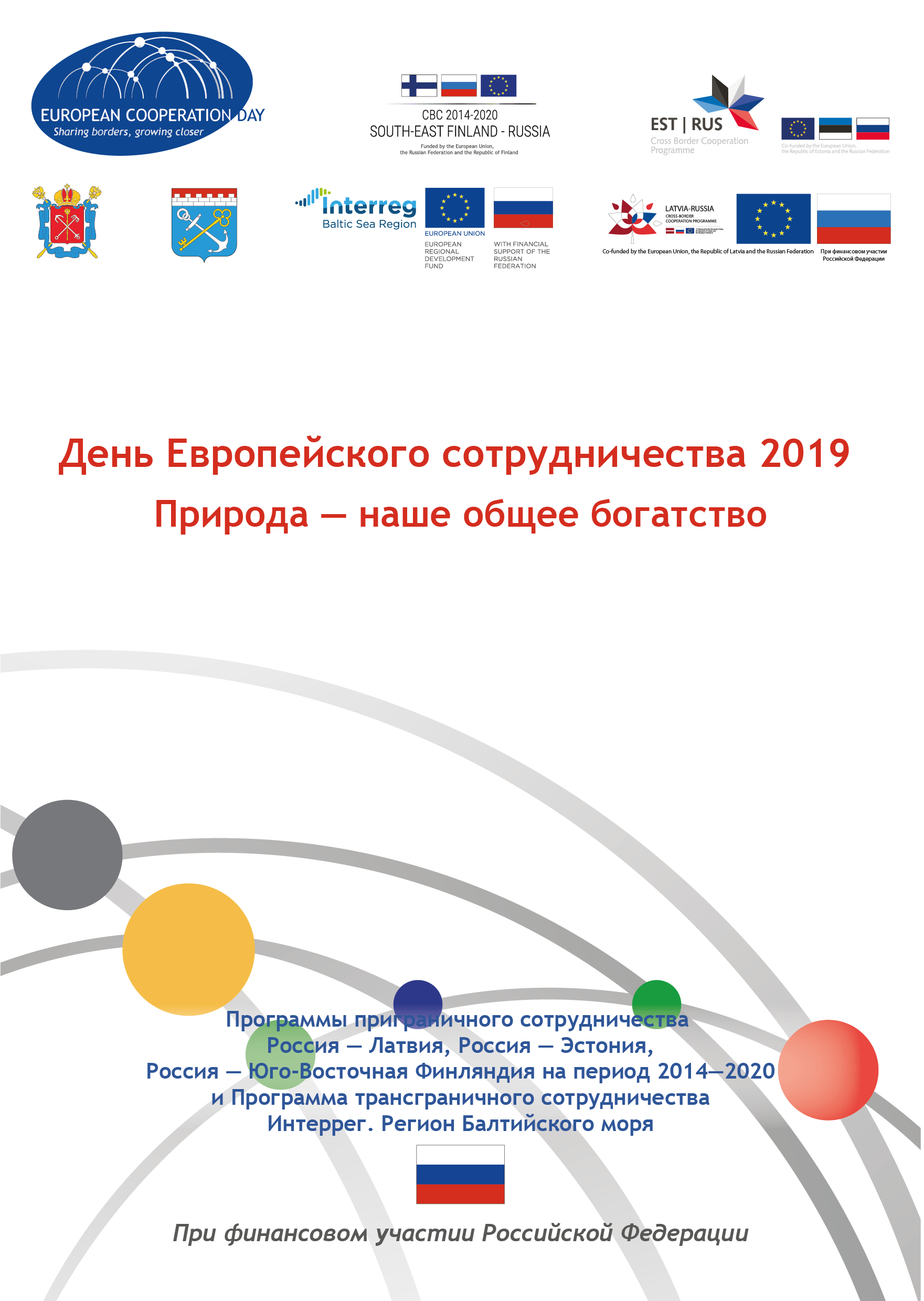 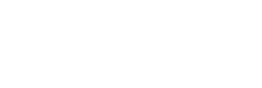 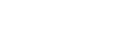 
Программа Дня Европейского сотрудничества 2019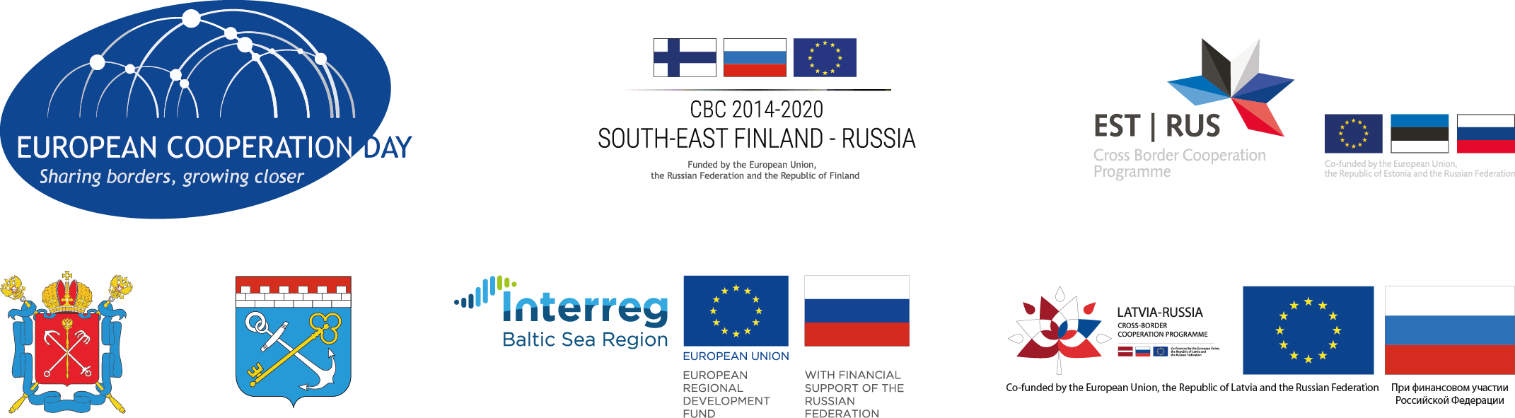 Природа — наше общее богатствоПрограмма приграничного сотрудничества
«Россия — Латвия» на период 2014—2020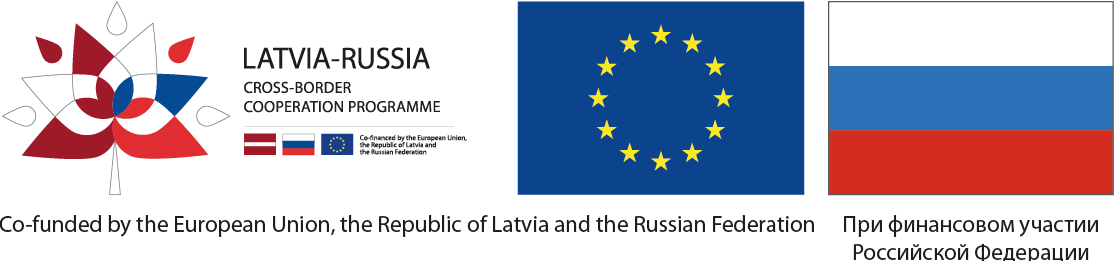 Цель ПрограммыПрограмма поддерживает совместные усилия по решению проблем, связанных с приграничным развитием, и содействует устойчивому использованию существующего потенциала территорий, находящихся вдоль внешней границы между Россией и Латвией.Территория Программы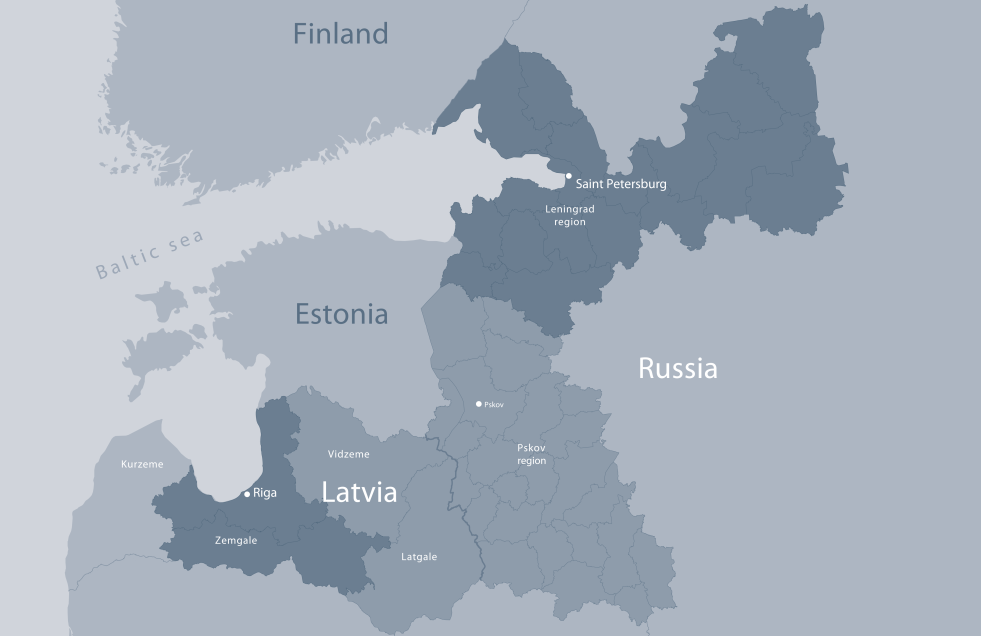 Бюджет ПрограммыОбщий бюджет: 27,08 млн. евро, в том числе, финансирование:
Европейского Союза: 15,87 млн. евро
Российской Федерации: 7,93 млн. евро
Латвийской Республики: 0,99 млн. евроПриоритетные направления деятельности1. 	Развитие предпринимательства, малого и среднего бизнеса.
6. 	Защита окружающей среды и адаптация к изменению климата.
10. 	Улучшение управления границами и повышение безопасности границ, ********управление мобильностью и миграцией.ПроектыКонкурс проектных заявокПо состоянию на сентябрь 2019 г. Программа провела 2 конкурса проектных заявок. Всего было отобрано 17 проектов на общую сумму 9,49 млн. евро, в том числе, со-финансирование Программы составило 8,54 млн. евро. 16 проектов преступили к реализации запланированных мероприятий.Проекты прямого отбораВ Программе реализуются 4 проекта прямого отбора с общим бюджетом 13,04 млн евро:«Благоустройство подъездной дороги к МАПП Лавры – пункт пограничного перехода «Брунишево»«Сохранение и популяризация культурно-исторического наследия в Латвии и России»«Чистая вода для регионов Программы»«Благоустройство пункта пропуска Терехова-Бурачки»Подробнее: http://latruscbc.eu/projects/Контактыhttps://www.latruscbc.eu	https://www.facebook.com/latruscbc/Программа приграничного сотрудничества
«Россия — Эстония» на период 2014—2020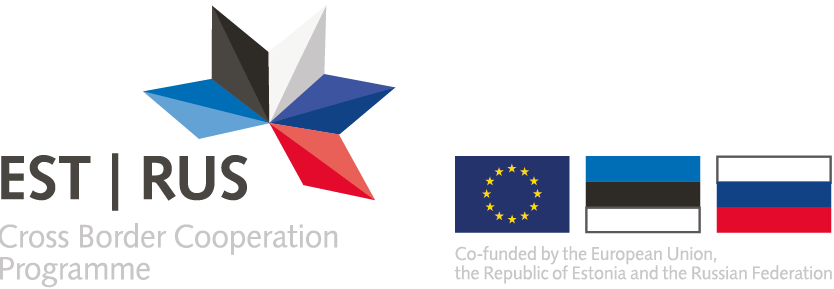 Цель ПрограммыПрограмма приграничного сотрудничества «Россия-Эстония» на период 2014-2020гг направлена на развитие трансграничного сотрудничества между Российской Федерацией и Эстонской Республикой в целях содействия социально-экономическому развитию.Территория ПрограммыРоссийская Федерация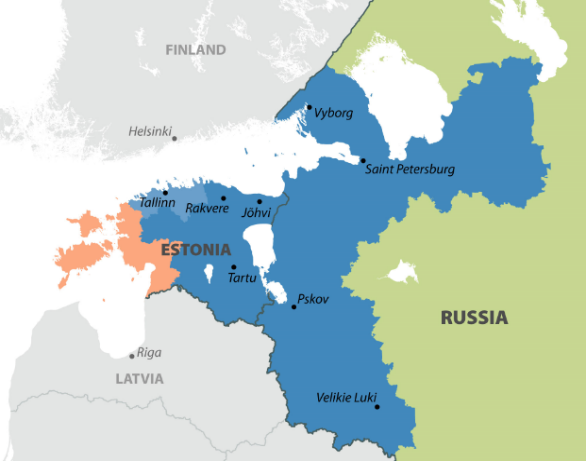 Основная территория:
Санкт-Петербург,
Ленинградская и 
Псковская области Эстонская РеспубликаОсновная территория:
регионы Кирдэ-Ээсти,
Лыуна-Ээсти, Кеск-Ээсти. 
Прилегающая территория: 
регион Пыхья-ЭэстиБюджет ПрограммыОбщий бюджет: 34,2 млн евро, в том числе, финансирование:
Европейского Союза: 16,8 млн евро
Российской Федерации: 8,4 млн евро
Эстонская Республика: 9 млн евроПриоритетные направления деятельности1. Развитие предпринимательства, малого и среднего бизнеса.5. Поддержка местного и регионального эффективного управления.6. Защита окружающей среды, смягчение влияния климатических изменений и **_адаптация к ним.ПроектыКонкурс проектных заявокНа начало сентября 2019 г. Программа провела 2 конкурса проектных заявок. Проведение 3го конкурса запланировано на начало следующего года.Всего отобрано 26 проектов. 18 из них уже подписали контракт и ведут работы по реализации проекта. Доступный объем финансирование для конкурсных заявок 10 млн евро.Крупные инфраструктурные проекты: 4 крупных инфраструктурных проекта подписали контракт. Общая сумма финансирования составила 20,47 млн евро.Улучшение доступности отдаленных районов Юго-Восточной Эстонии и Псковской области для традиционного предпринимательства и устойчивого развития;Экономически и экологически устойчивый регион Чудского озера 2;Развитие уникального Нарва-Ивангородского трансграничного ансамбля крепостей как единого культурного и туристического объекта. 2-й этап;Развитие исторической прибрежной охранной зоны в Нарве/Эстония и Ивангород/Россия. 3-й этап.Подробнее:https://www.estoniarussia.eu/publications/selected-and-supported-projects/ Контактыhttps://www.estoniarussia.eu     www.facebook.com/estoniarussia/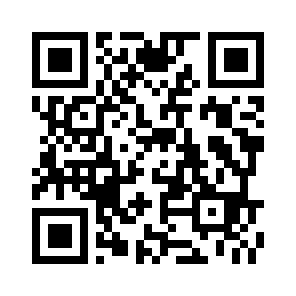 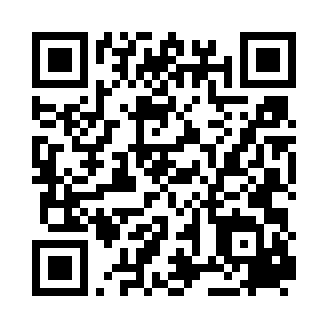 Программа приграничного сотрудничества
«Россия – Юго-Восточная Финляндия 2014-2020»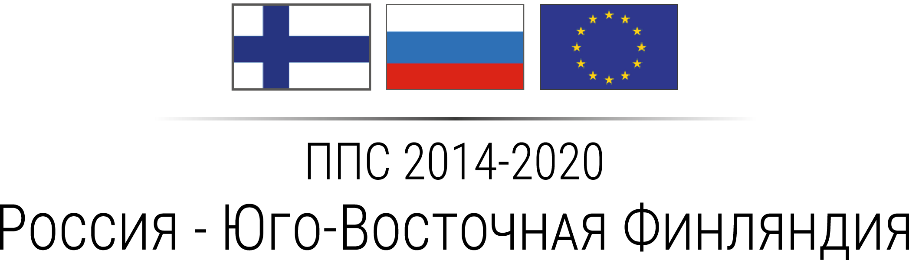 Цель ПрограммыПрограмма призвана способствовать экономическому и социальному развитию, решению общих проблем, содействовать мобильности между действующими субъектами регионального значения для дальнейшего совершенствования приграничного сотрудничества и улучшения условий для устойчивого развития на территории действия Программы.Финансируя совместные российско-финские проекты, Программа вносит вклад в решение задач, которые не имеют географических границ. Тематическая направленность финансируемых проектов включает в себя, например, сотрудничество в области культуры, туризма, образования и научных исследований, экономическое и социальное развитие регионов, действия по предотвращение экологических катастроф и смягчению последствий изменения климата. Проекты также способствуют устойчивому развитию территорий, мобильности и безопасности на сухопутных и морских границах. Территория ПрограммыРоссийская Федерация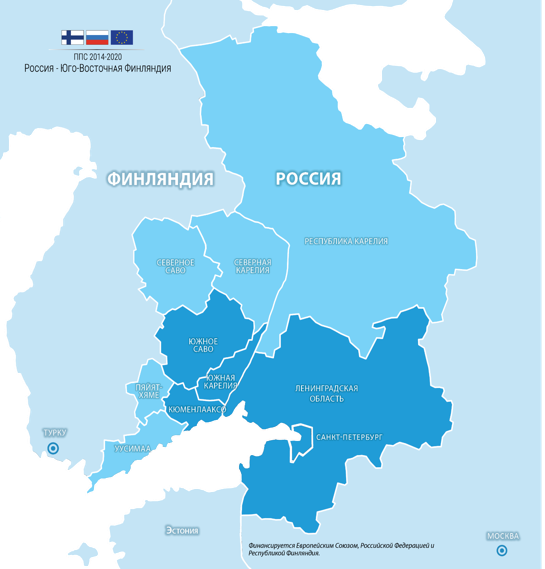 Основная территория: 
Ленинградская область, 
г. Санкт-Петербург.Прилегающие территориии крупные социально-экономическиецентры: Республика Карелия,г. Москва.Финляндия Основная территория: 
Кюменлааксо, Южная Карелия, 
Южное Саво.Прилегающие территории и крупныесоциально-экономические центры:Уусимаа, Пяйят-Хяме, Северное Саво,Северная Карелия, г. Турку.Бюджет ПрограммыОбщий бюджет: 77,5 млн. евро, в том числе, финансирование
Европейского Союза: 36,1 млн. евро
Российской Федерации: 18,1 млн. евро
Республики Финляндия: 23,3 млн. евроПриоритетные направления деятельностиРазвитие предпринимательства, малого и среднего бизнесаПриоритет 1: Энергичная, активная и конкурентоспособная экономикаПоддержка образования, научных исследований, развития технологий и инноваций Приоритет 2: Регион инноваций, высокой квалификации и качественного образованияЗащита окружающей среды и адаптация к изменению климатаПриоритет 3: Привлекательность и чистота окружающей среды и регионаУлучшение управления границами и повышение безопасности границ, управление мобильностью и миграциейПриоритет 4: Хорошо связанный регионПроектыНа начало сентября 2019 года в Программе уже реализуется 36 конкурсных проектов на общую сумму 31 млн евро, а также 9 крупных инфраструктурных проектов на общую сумму 38 млн. евро. Общая запланированная сумма грантов – 70,3 млн. евро. Подробнее смотри www.sefrcbc.fi/ru/информация.Контактыhttps://www.sefrcbc.fi/ru     https://www.facebook.com/cbcprogramme/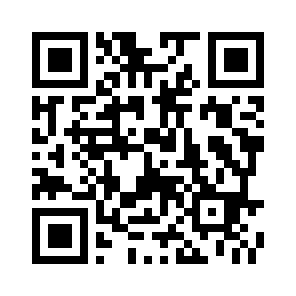 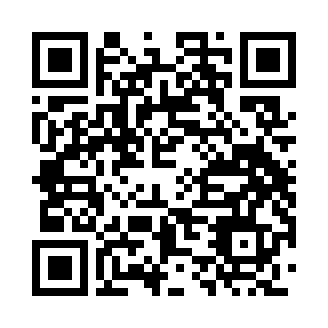 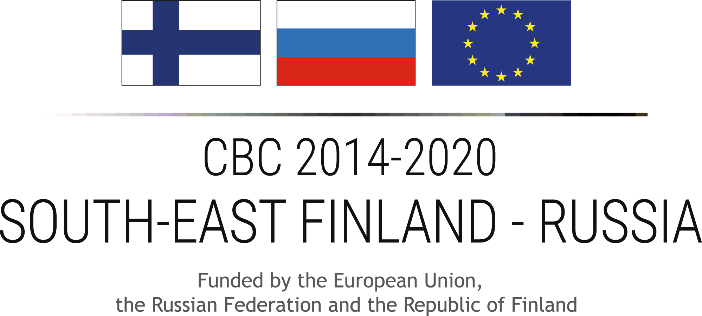 Программа трансграничного сотрудничества
«Интеррег.Регион Балтийского моря» 2014—2020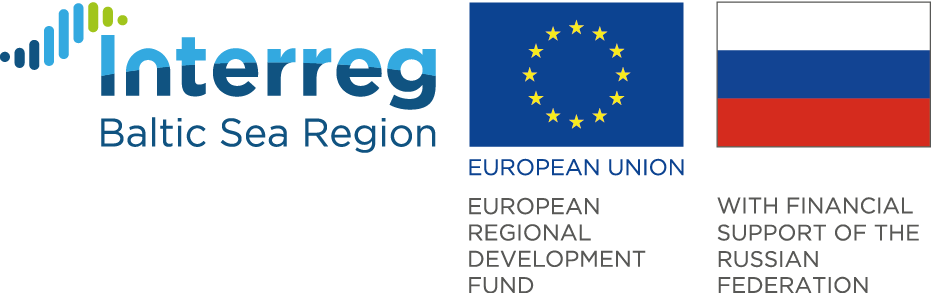 Цель ПрограммыПрограмма транснационального сотрудничества «Интеррег. Регион Балтийского моря» на период 2014-2020 гг. поддерживает интегрированное территориальное развитие и сотрудничество с целью развития инновационного, транспортного и экологического потенциала региона Балтийского моря. Партнеры из 10 стран вокруг Балтийского моря работают вместе в транснациональных проектах по общим ключевым вызовам и возможностям. В основе проектов лежит партнерство органов государственной власти, ВУЗов, неправительственных организаций и бизнеса. Партнерства консолидируют мощный пул компетенций для экономического роста и рационального природопользования в регионе Балтийского моря. Помимо этого, проекты помогают установить прочные партнерские отношения, способствуя развитию транснациональных связей.Территория ПрограммыСтраны-члены ЕС Дания, Латвия, Литва, Польша, Финляндия, Швеция, Эстония, северные земли Германии и страны-партнеры Норвегия и Северо-Западный регион России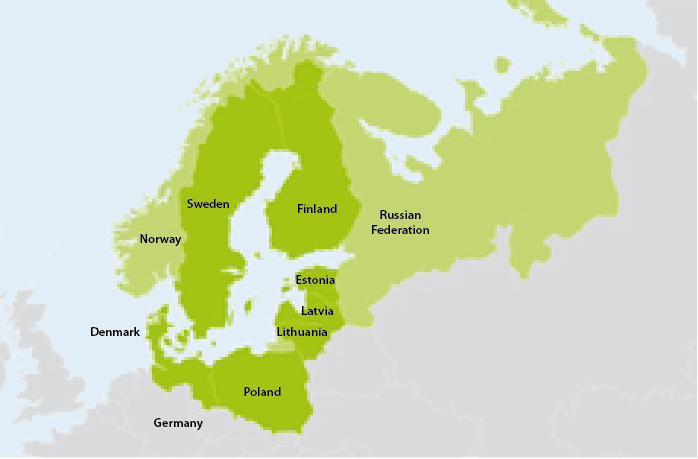 Бюджет ПрограммыОбщий бюджет: 277.9 млн. евро, в том числе:
Европейский фонд регионального развития: 263.8 млн. евро
Норвежской национальное финансирование: 5.3 млн. евро
Европейский Инструмент Соседства: 4.4 млн. евро 
Российское национальное финансирование: 4.4 млн. евроПриоритетные направления деятельностиПриоритет 1: Потенциал для инноваций
Приоритет 2: Управление природными ресурсами
Приоритет 3: Устойчивый транспорт
Приоритет 4: Институциональный потенциал для макро-регионального сотрудничества ПроектыНа начало сентября 2019 года в Программе реализуются 123 проекта по приоритетам 1-3 с общим программным со-финансированием 255.6 млн. евро. Российские партнеры вошли в состав более 40 проектов, в которых программное со-финансирование для них составляет 7.2 млн. евро. Более подробная информация: https://projects.interreg-baltic.eu/.Контактыhttps://www.interreg-baltic.eu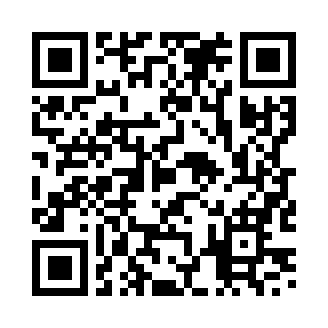 Долгосрочное использование водных ресурсов для развития туризма в
приграничных городах Латвии-России — Резекне и ОстровеPromotion of water resource sustainabilityfor tourism and attractiveness of CBC of Rēzekne & OstrovПриоритетЭффективное управление природными объектамиПартнерыРезекнинская городская Дума (Латгалия, Латвия)Администрация Островского района (Псковская область, Россия)Латвийский сельскохозяйственный университет (Земгальский регион, Латвия)Псковский государственный университет (Псковская область, Россия)О проектеВ рамках проекта формируется привлекательная инфраструктура набережных в городах Остров и Резекне. Она учитывает социально-экономические и экологические аспекты развития городов, что позволит повысить привлекательность городского пространства для местных жителей и туристов. В ходе реализации проекта:проводится реконструкция набережных р. Резекне: организация лодочных станций, прогулочных дорожек, благоустройство и озеленение берегов реки с использованием привлекательных объектов дизайна;проводится реконструкция набережных р. Великой: основные работы — в центральной части набережной, в т.ч. рядом с историческими объектами;проводится комплексное обследование берегов рек Великая и Резекне в городской черте на предмет их экологичного использования; обследование предусматривает создание «голубого паспорта» рек, включающего новые прибрежные интерактивные туристические маршруты и достопримечательности.создается материальная база для организации и проведения эко-квестов;проводится исследование «Предотвращение загрязнения водоемов и профилактика подтоплений» на примере двух водных объектов в Резекне и Острове;проводится обучение региональных специалистов по туризму и работников муниципальных администраций.разрабатывается «Руководство по комплексной системе водопользования», которое будет включено в учебную программу университетов.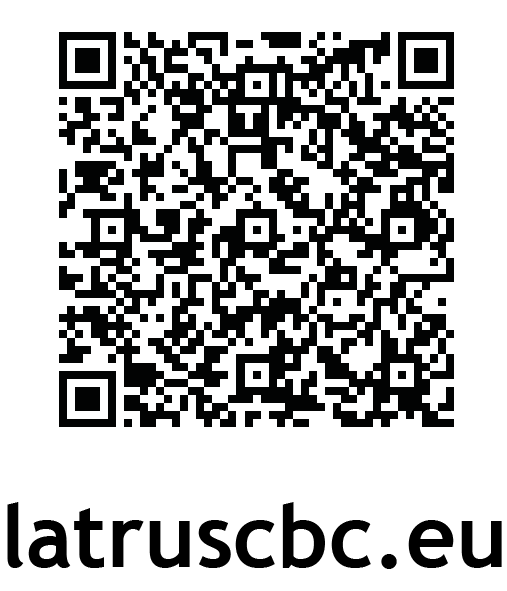 Контактыdome@rezekne.lvwww.rezekne.lv Чистая вода для регионов ПрограммыPure Water for Programme RegionsПриоритетПоддержка устойчивости систем переработки отходов и сточных водПартнерыМП г. Пскова "Горводоканал" (Псковская область, Россия)Латгальский регион планирования (Латгалия, Латвия)Ассоциированный партнер: Комитет по экономическому развитию и инвестиционной политике Псковской областиО проектеРеализация проекта позволит улучшить качество питьевой воды в Пскове, а также повысить уровень осведомленности населения Псковской области и Латгалии о рациональном использовании водных ресурсов.Вода для населения Пскова поступает из р. Великой. Ее качество не отвечает государственным стандартам, а очистка такой воды приводит к большим объемам выбросов в Чудское озеро. Ведущий бенефициар проекта, «Горводоканал» г. Пскова использует современные технологии и экологичные решения для обеспечения города качественной питьевой водой из подземных источников. Для профильных специалистов Псковской области и Латгалии будут организованы тренинги по использованию современных технологий в сфере водоснабжения и водоотведения. Также будет проведено обучение по применению передовых подходов к управлению водными ресурсами.Проект проведет общественные кампании по повышению осведомленности населения приграничных регионов о рациональном использовании водных ресурсов: интерактивные инсталляции «Водное путешествие», «Мелкие водяные животные», фестиваль «День воды».Контакты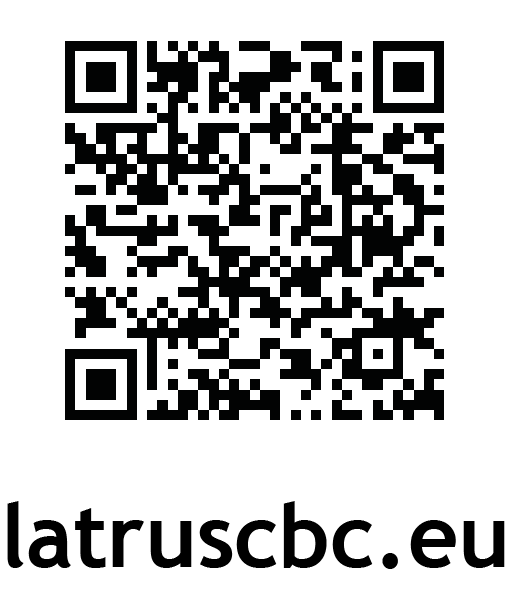 МП г. Пскова "Горводоканал"office@vdkpskov.ruwww.vdkpskov.ruСовершенствование совместного управления
окружающей средой в приграничных регионах ПрограммыImprovement of environmental management throughjoint actions in Programme’s cross-border regionsПриоритетЭффективное управление природными объектамПартнерыЕврорегион «Псков — Ливония», секция Латвия (Латгалия, Латвия)Администрация Пыталовского района (Псковская область, Россия)Администрация Палкинского района (Псковская область, Россия)Администрация Красногородского района (Псковская область, Россия)Еврорегион «Псков — Ливония», секция Псков (Псковская область, Россия)Администрация муниципалитета Виляка (Латгалия, Латвия)Администрация муниципалитета Балви (Латгалия, Латвия)Администрация муниципалитета Вильяны (Латгалия, Латвия)Администрация муниципалитета Смилтене (Видземе, Латвия)Ассоциированный партнер: Ассоциация местных и региональных управлений Латвии (Рига, Латвия)О проектеПартнеры проекта разрабатывают и совместно реализуют 7 направлений, способствующих решению общих для приграничных территорий экологических проблем:предотвращение и локализация местных лесных пожаров и пожаров травяного покрова;предотвращение весенних половодий;борьба с распространением борщевика;бережное отношение к природе: ликвидация нелегальных свалок и переработка отходов;энергоэффективность и использование альтернативных «зеленых» видов энергии;рациональное управление водными объектамисотрудничество муниципалитетов по оперативному реагированию на чрезвычайные ситуации и их предотвращению.Проект содействует развитию компетенций профильных специалистов по работе с системами мониторинга, раннего оповещения и реагирования на чрезвычайные ситуации; оказывает поддержку органам власти в использовании системы межмуниципального взаимодействия по вопросам защиты окружающей среды. В совокупности это позволяет приграничным районам и муниципалитетам эффективно реагировать на чрезвычайные ситуации и сократить возможный ущерб окружающей среде. Дополнительно проект содействует осведомленности местного населения о рациональном использовании природных ресурсов.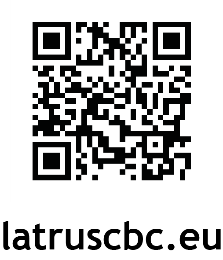 КонтактыЕврорегион «Псков — Ливония», секция Латвияwww.pskov-livonia.netОпасные химические вещества в восточной части
Финского залива — концентрация и оценка воздействия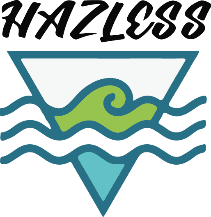 HAZardous chemicals in the easternGulf of Finland — concentrations and impact assessmentПриоритетЗащита окружающей среды, смягчение влияния климатических изменений и адаптация к нимПартнерыТаллинский технологический университет (Таллин, Эстония)Санкт-Петербургский научно-исследовательский центр экологической безопасности Российской Академии Наук (Санкт-Петербург, Россия)Зоологический институт Российской Академии Наук (Санкт-Петербург, Россия)Ассоциированный партнер: Институт окружающей среды (Хельсинки, Финляндия)О проектеПроект направлен на адаптацию и внедрение единых биологических показателей для оценки и контроля качества окружающей среды восточной части Финского залива (ФЗ). Важное значение имеет разработка и согласование мониторинга и оценки состояния окружающей среды между странами, расположенными вокруг Финского залива. Проект напрямую связан с текущей работой ХЕЛКОМ и является скорее национальным (эстонским и русским) и субрегиональным (ФЗ) вкладом, чем простым повторением работы по оценке влияния вредных веществ. В течение 35 месяцев бенефициары проекта будут осуществлять обмен информацией относительно оценки давления, а также предпримут совместные попытки заполнить пробелы в отношении дескрипторов и границ хорошего состояния окружающей среды.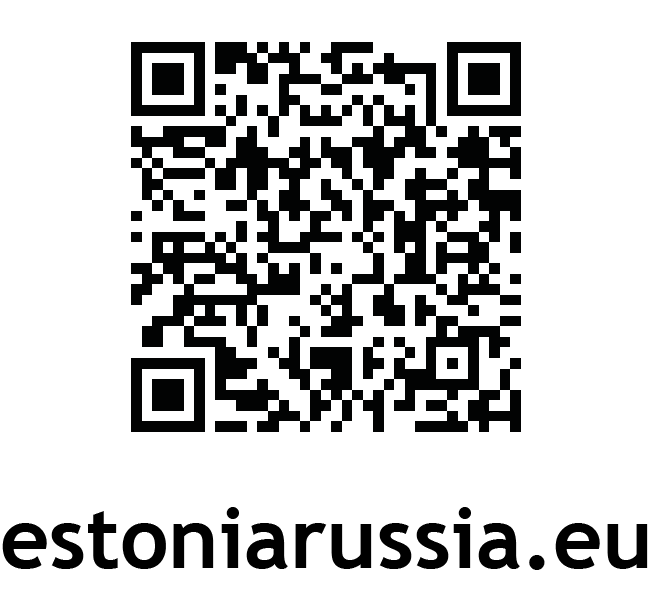 Контактыwww.ecosafety-spb.ru  Пополнение запасов европейского угря как мера восстановления
исчезающих видов и сохранение природного разнообразия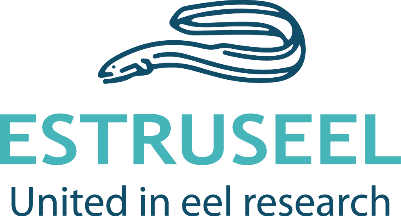 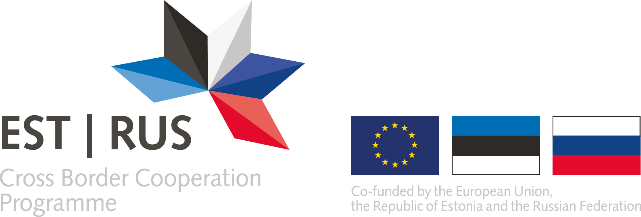 Restocking of European eel as a measure of recoveryof endangered species and preservation of natural diversityПриоритетЗащита окружающей среды, смягчение влияния климатических изменений и адаптация к ним.ПартнерыЭстонский университет естественных наук. Центр лимнологии (Тарту, Эстония)Федеральное государственное бюджетное учреждение науки Санкт-Петербургский научный центр Российской Академии Наук (Санкт-Петербург, Россия)Ассоциированные партнеры: Совет по развитию Рыболовного района Чудского озера, Рыболовные хозяйства озера Выртсъярв.О проектеПроект направлен на осуществление оценки запасов Европейского угря во всем районе бассейна реки Нарва (РБР) с целью внести ценный вклад в общеевропейскую оценку запасов Европейского угря.Для решения проблемы Проект использует новые способы оценки запасов угря на водоемах по обе стороны границы. Знания, полученные в рамках трехлетней работы, позволят улучшить трансграничное управление запасами угря в будущем, а также обеспечить более точное измерение эффективности пополнения запасов в РБР Нарва.Этот проект станет первой совместной оценкой запаса угря между Эстонскими и Российскими научными сотрудниками.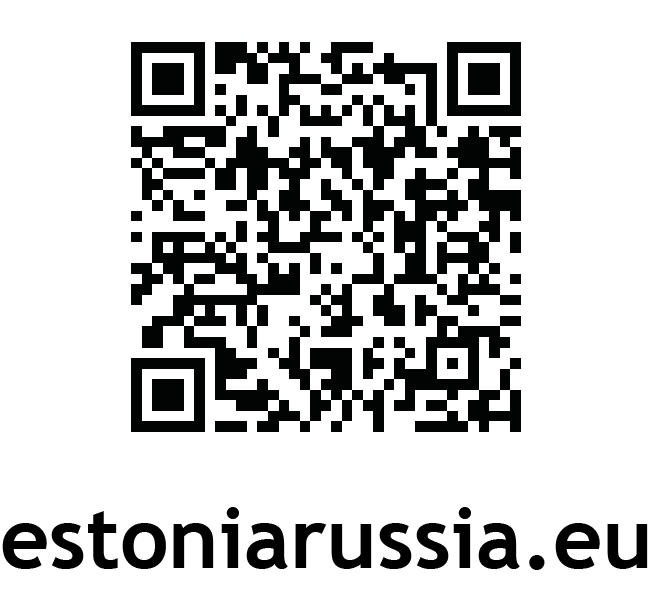 Контактыhttp://pk.emu.ee/en/   Управление водными ресурсами реки Нарвы:
гармонизация и поддержание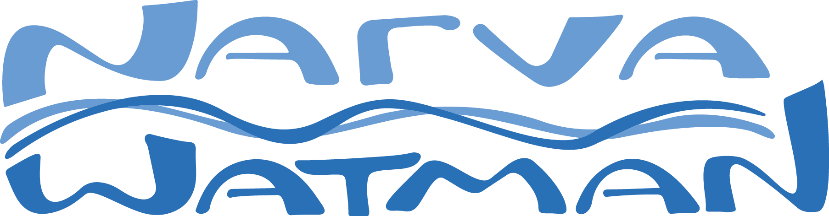 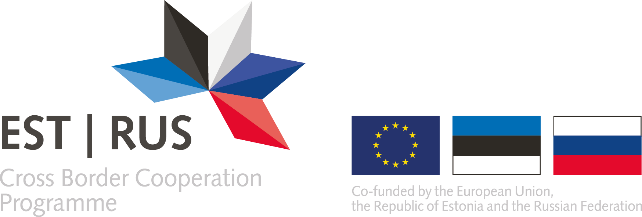 Water Managment of the Narva River: harmonizaion and sustentionПриоритетЗащита окружающей среды, смягчение влияния климатических изменений и адаптация к ним.ПартнерыТаллинский технологический университет (Таллин, Эстония)Федеральное государственное бюджетное учреждение "Государственный гидрологический институт" (Санкт-Петербург, Россия)ГГУП СФ "Минерал" (Санкт-Петербург, Россия)Ассоциированные партнеры: Департамент городского хозяйства города Нарва (Нарва, Эстония); Администрация муниципального образования "Город Ивангород, Кингисеппский район Ленинградской области" (Ивангород, Россия).О проектеРеализация проекта способствует улучшению общего статуса Балтийского моря.В результате проекта:совместное управление водными ресурсами Нарвы будет более эффективным;повышение осведомленности и расширение сотрудничества в области охраны окружающей среды;осуществление Россией и Эстонией Международного обязательства (Est-Rus JC, HELCOM) в достижении здоровой среды Финского залива Балтийского моря.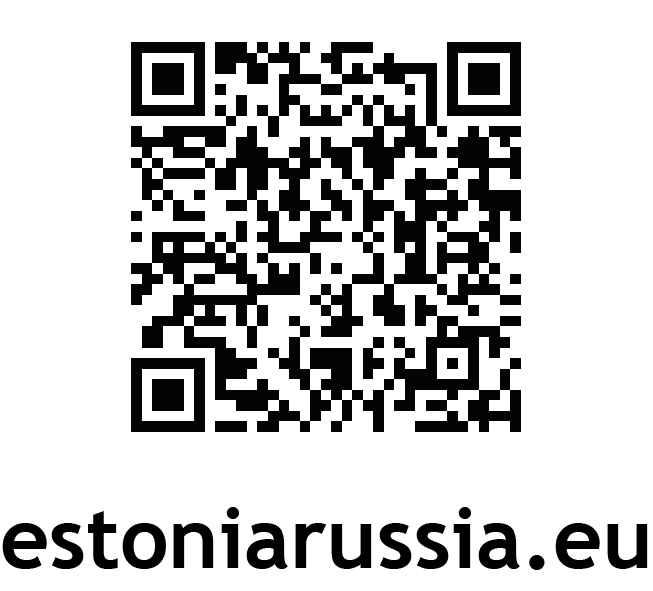 Контактыwww.narvawatman.com CoExist — На пути к устойчивому сосуществованию тюленей и людей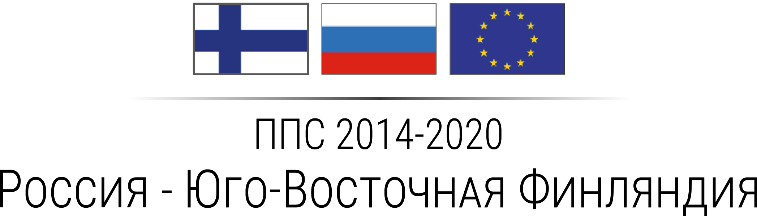 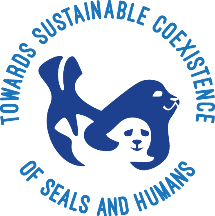 Towards sustainable coexistence of seals and humansПриоритетПривлекательность и чистота окружающей среды и регионаПартнерыВедущий партнер: Университет Восточной Финляндии (Северная Карелия, Финляндия)Партнеры:Финская ассоциация охраны природы (Южная Карелия, Финляндия)МБОО «Биологи за охрану природы» (Санкт-Петербург, Россия)Лаппеенрантский-Лахтинский технологический университет ЛТУ (Южная Карелия, Финляндия) О проектеЛадожское озеро и озеро Сайма находятся по разные стороны российско-финской границы, но при этом связаны между собой общим доледниковым прошлым и схожими природно-климатическими условиями. Кроме того, эти озера — дом для двух родственных подвидов настоящих тюленей — сайменской и ладожской кольчатой нерпы. Эти подвиды уникальны с точки зрения несвойственной для тюленей среды обитания — пресных водоемов.В рамках проекта CoExist специалисты из России и Финляндии предпринимают совместные усилия по изучению миграций и кормового поведения нерпы, а также выяснению специфики конфликтной ситуации между тюленями и промышленным рыболовством. Рассматриваются угрозы, связанные с гибелью тюленей в орудиях рыбного лова, а также выявляются пути минимизации рыбопромысловых потерь, связанных с хищничеством тюленей на сетях. Среди запланированных мероприятий в рамках проекта — установка фотоловушек и создание базы данных нерп на основе компьютерного алгоритма фотоидентификации, мечение тюленей спутниковыми передатчиками, установка камер подводного видения на рыбацкие сети. Большое природоохранное значение несет изучение лучших практик финских коллег по использованию методов защиты улова и сетей от тюленей.Также среди основных задач проекта — повышение экологической грамотности населения, туристов и организаций по обе стороны российско-финской границы.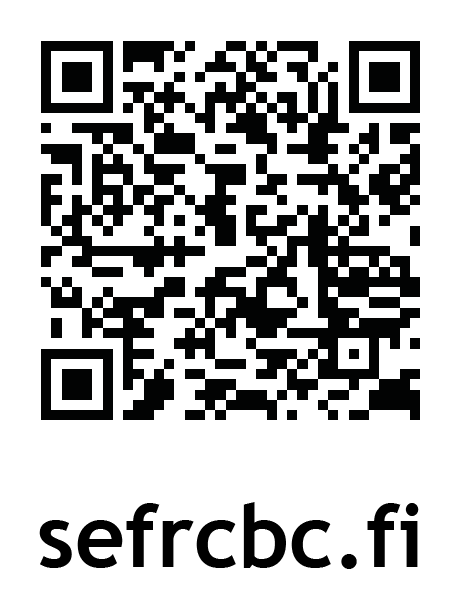 Контактыwww.uef.fi/en/web/coexist/1  Финансируется Европейским Союзом, Российской Федерацией и Республикой Финляндия.GET READY — Готовимся принять трансграничные вызовы: наращивание
потенциала в области устойчивого использования береговых зон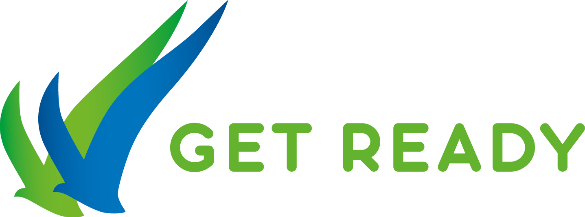 Getting Ready for the Cross-Border Challenges:Capacity Building in Sustainable Shore UseПриоритетРегион инноваций, высокой квалификации и качественного образованияПартнерыВедущий партнер: ООО "Эко-Экспресс-Сервис" (Россия, Санкт-Петербург)Партнеры:ФГБУ "Государственный гидрологический институт" (Санкт-Петербург, Россия) Санкт-Петербургский государственный университет (Санкт-Петербург, Россия)Университет г. Турку (Турку, Финляндия)Университет прикладных наук Юго-Восточной Финляндии (XAMK) (Кюменлааксо, Финляндия) Институт экологии Финляндии (Уусима, Финляндия)Ассоциация морских исследований г. Котки (Кюменлааксо, Финляндия)  О проектеВо всем мире водные экосистемы испытывают кризис, и многие реки, моря и озера уже загрязнены или серьезно деградировали в результате сокращения площадей лесов и водосборных районов. В особенно уязвимом положении оказываются прибрежные зоны, в которых находятся самые продуктивные на Земле экосистемы, что ставит под угрозу безопасность людей и животных и существование целых экосистем. Целью Проекта является наращивание потенциала в области устойчивого берегопользования и управления прибрежными зонами Финского залива:Повышение профессионального образовательного уровня берегопользователей и специалистов по управлению береговой зоной;Разработка и реализация оригинальных учебно-образовательных программ (в том числе — ориентированных на дистанционное обучение), развитие инфраструктуры системы непрерывного образования и повышения квалификации; Внедрение высокопрофессионального научного подхода к использованию берегов и управлению прибрежными зонами в восточной части Финского залива; Вклад в безопасную техносферу в портовом регионе на основе инновационных экологичных решений.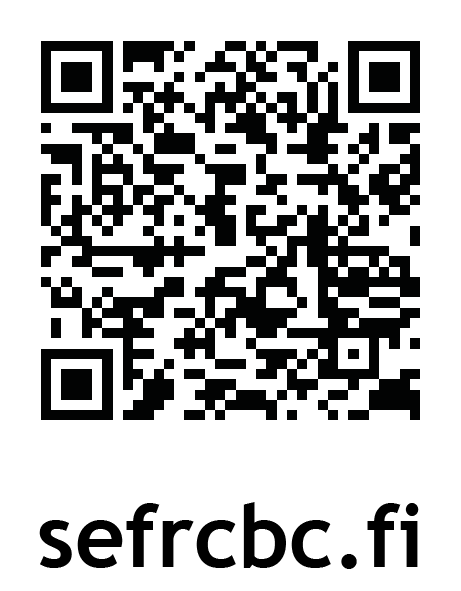 Контактыwww.eco-getready.com   Финансируется Европейским Союзом, Российской Федерацией и Республикой Финляндия.One Drop — Инновационная мобильная установка для водоочистки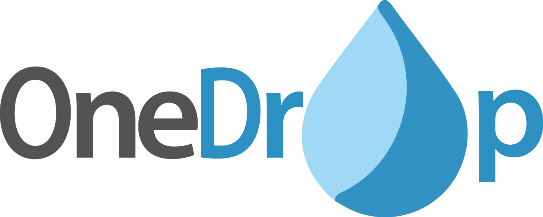 A Novel Mobile Water Purification PlantПриоритетПривлекательная и чистая окружающая среда и регионПартнерыВедущий партнер: Лаппеенрантский-Лахтинский технологический университет ЛТУ (Южная Карелия, Финляндия)Партнеры:Lappeenranta Free Zone Ltd. (Южная Карелия, Финляндия)Санкт-Петербургский государственный университет (Санкт-Петербург, Россия)Санкт-Петербургский Политехнический Университет Петра Великого (Санкт-Петербург, Россия)Научно-производственный кооператив "ОМЕГА" (Санкт-Петербург, Россия)О проектеЦелями проекта One Drop являются исследование, проектирование и разработка инновационной мобильной установки для очистки воды.Безопасность и экономичность процесса очистки обеспечивается за счет локального получения и применения феррата, который является мощным окислителем, коагулянтом и флокулянтом и может применяться для очистки сточных вод различного назначения (муниципальные сточные воды, ливневые стоки, химически загрязненные стоки промышленных предприятий и жидкие токсичные отходы).В рамках проекта будет разработано комплексное оборудование для безопасного промышленного производства феррата натрия путем мембранного электролиза и технологии его использования на месте для обеззараживания и очистки ливневых, бытовых и токсичных сточных вод.Результатом реализации проекта являются новые технические и технологические решения для одновременного производства феррата натрия и применения его на месте использования, обеспечивающие эффективное и безопасное обеззараживание и очистку стоков различного происхождения именно там, где это наиболее необходимо, в том числе в труднодоступных местах, для очистки стоков судов, промышленных предприятий и полигонов токсичных отходов.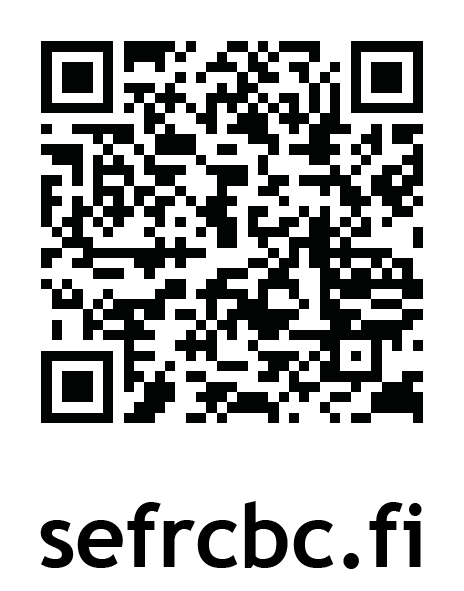 Контактыwww.lut.fi    Финансируется Европейским Союзом, Российской Федерацией и Республикой Финляндия.Платформа по интегрированному сотрудничеству
в сфере водяных ресурсов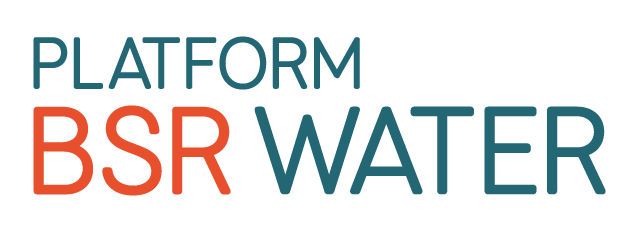 BSR WATER — Platform on Integrated Water CooperationПриоритетПриродные ресурсы, чистая водаПартнеры10 партнеров из Финляндии, России, Германии, Эстонии, Польши, ЛатвииВедущий партнер: Комиссия по устойчивому развитию городов Союза Балтийских городов (Финляндия)Партнеры из России:Санкт-Петербургское государственное геологическое унитарное предприятие «Специализированная фирма «Минерал»Экологический центр «ЕКАТ-Калининград»О проектеПлатформа «BSR WATER» вовлекает международных экспертов водного сектора в непрерывный обмен информацией и решениями для устойчивого управления водными ресурсами для защиты и улучшения окружающей среды Балтийского моря. Платформа содействует разработке стратегических рекомендаций по обращению с биогенными и опасными веществами в сточных водах, а также по развитию управления ливневыми водами. Интерактивный портал «Baltic Smart Water Hub» обеспечивает доступ экспертов к передовым практикам и технологическим решениям в области использования и охраны водных ресурсов. Платформа интегрирует результаты ряда ключевых проектов региона: IWAMA, BEST, Manure Standards и VillageWaters (Интеррег.Регион Балтийского моря), iWater (Интеррег Центральная Балтика), RBR (Интеррег Южная Балтика), CliPLivE (Программа Юго-Восточная Финляндия — Россия ЕИСП).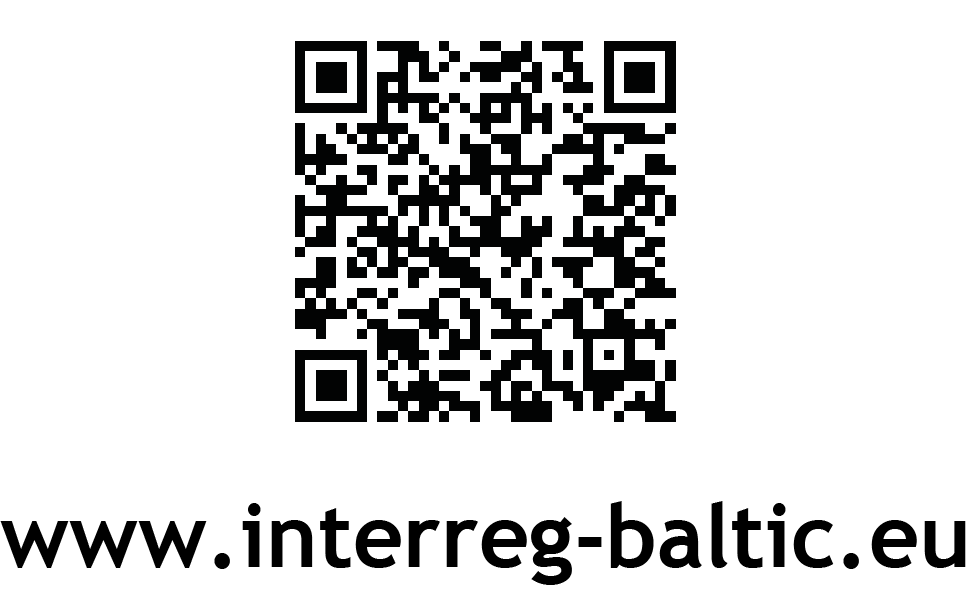 Контактыwww.bsrwater.euwww.balticwaterhub.net Улучшенные навозные стандарты для устойчивого управления
питательными веществами и сокращения эмиссий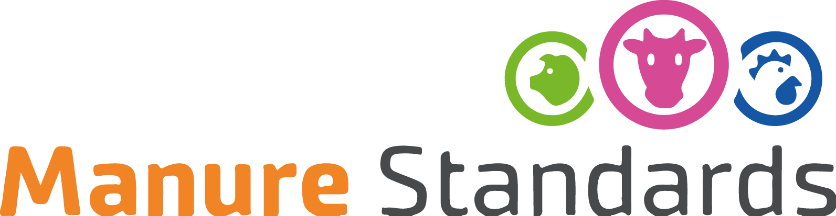 MANURE STANDARDS — Advanced manure standardsfor sustainable nutrient management and reduced emissionsПриоритетПриродные ресурсы, чистая водаПартнеры19 партнеров из Финляндии, России, Польши, Швеции, Литвы, Эстонии, Германии, Дании, Латвии Ведущий партнер: Институт природных ресурсов Финляндии Luke (Финляндия)Партнеры из России:Институт агроинженерных и экологических проблем сельскохозяйственного производства — филиал Федерального государственного бюджетного научного учреждения "Федеральный научный агроинженерный центр ВИМ",Межрегиональная общественная организация «Общество содействия устойчивому развитию сельских территорий»Государственное бюджетное профессиональное образовательное учреждение Псковской области «Псковский агротехнический колледж»О проектеСущественная часть поступлений биогенных веществ в Балтийское море обусловлена потерями питательных веществ в сельском хозяйстве и в значительной степени связана с навозом или пометом. В этом проекте политики, органы власти, консультанты, фермеры и исследователи создают, тестируют и внедряют инструменты с целью определения стандартных характеристик навоза. Это позволит создать систему оценки потоков питательных веществ и основу для методов мониторинга и управления при утилизации навоза. Новые стандарты навоза предназначены для сокращения эмиссии питательных веществ и уменьшения поступления биогенных веществ в Балтийское море от сельскохозяйственного производства.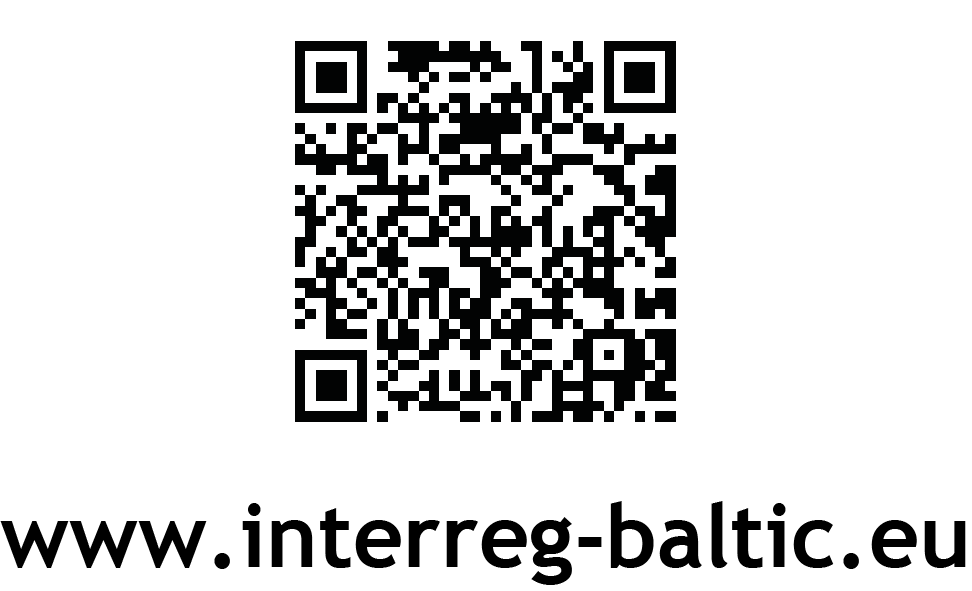 Контактыwww.luke.fi/manurestandardsРазвитие сельских территорий в регионе Балтийского моря, учитывая
управление водными ресурсами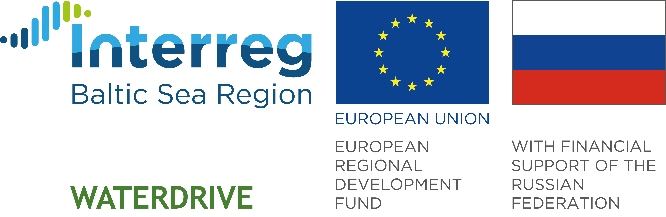 WATERDRIVE — Water driven rural development in the Baltic Sea RegionПриоритетПриродные ресурсы, чистая водаПартнеры22 партнера из Швеции, России, Литвы, Финляндии, Эстонии, Латвии, Польши, Германии, Дании Ведущий партнер: Шведский университет сельскохозяйственных наук (Швеция)Партнеры из России:Северо-Западный научно-исследовательский институт экономики и организации сельского хозяйства,Институт агроинженерных и экологических проблем сельскохозяйственного производстваАдминистрация Гурьевского городского округа, Калининградская областьО проектеЦели по качеству воды, установленные национальным и международным законодательством, таким, как Рамочная директива по водной среде, до сих пор не достигнуты во многих регионах Балтийского моря. Местные органы власти не всегда располагают возможностями для достижения этих целей и в то же время для устойчивого развития конкурентоспособных и экологически дружественных и безопасных сельских предприятий – землепользователей.Проект WATERDRIVE совершенствует местные методы внедрения ответственного управления водными ресурсами, предоставляя инструменты и обучение примерно в 20 сельских муниципальных образованиях.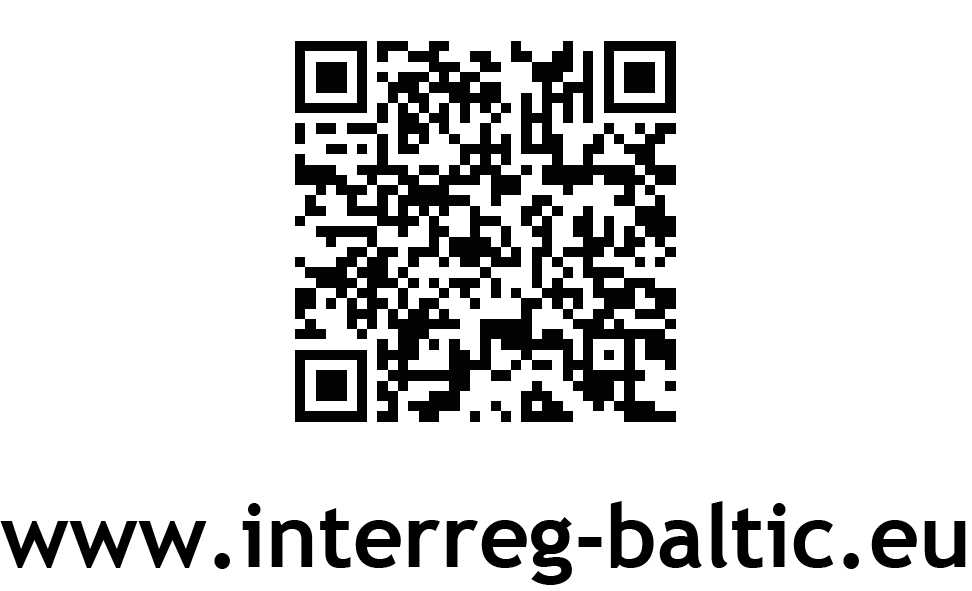 Контактыwww.infowaterdrive.com Для заметок_____________________________________________________________________________________________________________________________________________________________________________________________________________________________________________________________________________________________________________________________________________________________________________________________________________________________________________________________________________________________________________________________________________________________________________________________________________________________________________________________________________________________________________________________________________________________________________________________________________________________________________________________________________________________________________________________________________________________________________________________________________________________________________________________________________________________________________________________________________________________________________________________________________________________________________________________________________________________________________________________________________________________________________________________________________________________________________________________________________________________________________________________________________________________________________________________________________________________________________________________________________________________________________________________________________________________________________________________________________________________________________________________________________________________________________________________________________________________________________________________________________________________________________________________________________________________________________________________________________________________________________________________________________________________________________________________________________________________________________________________________________________________________________________________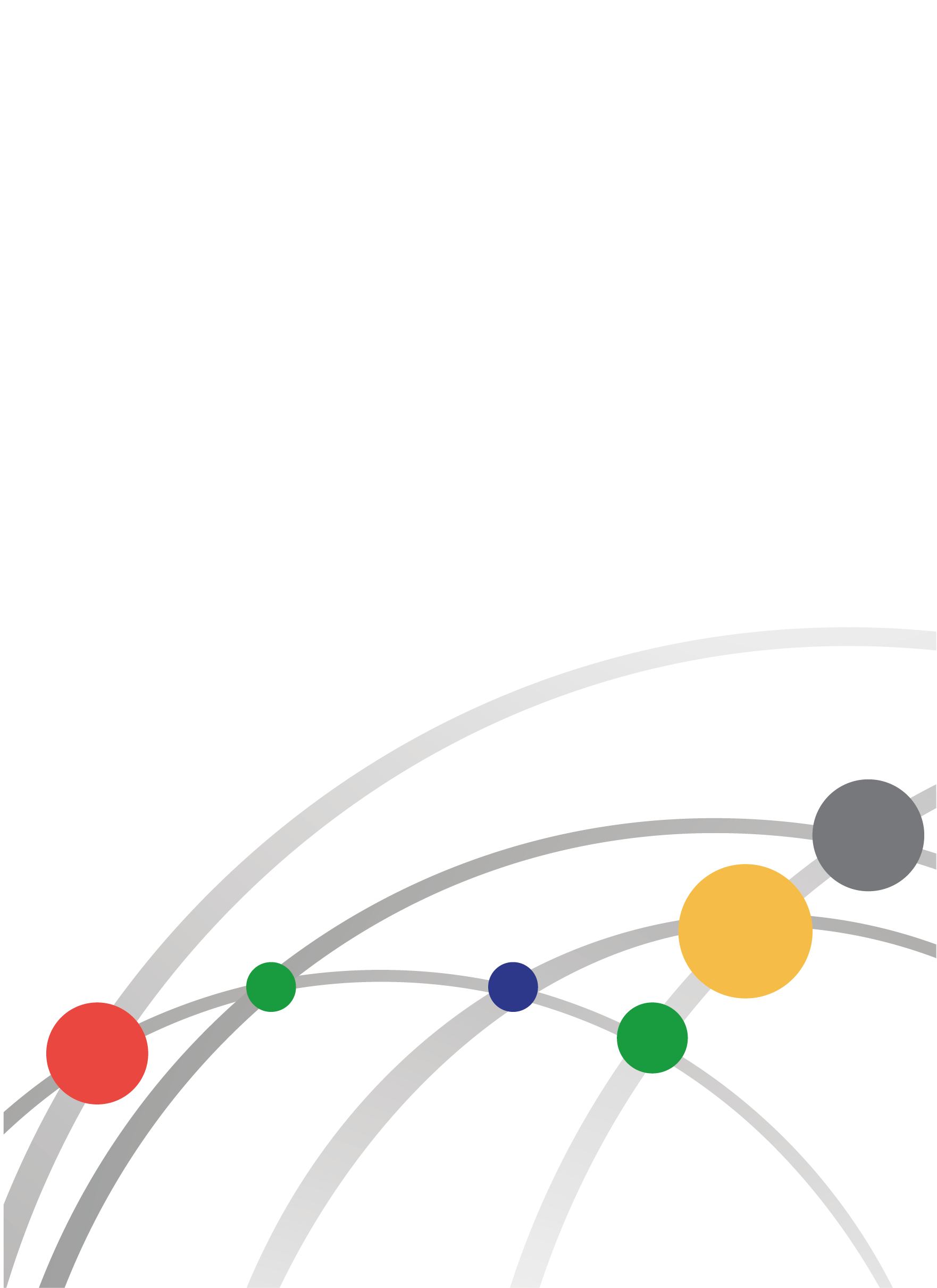 Дата и время:Место:25 сентября 2019 г. (среда), 10:00 — 15:00ГУП «Водоканал Санкт-Петербурга»,
«Информационно-образовательный центр»
Санкт-Петербург, ул. Шпалерная, 5625 сентября 2019 г. (среда), 10:00 — 15:00ГУП «Водоканал Санкт-Петербурга»,
«Информационно-образовательный центр»
Санкт-Петербург, ул. Шпалерная, 5610:00 — 10:40Открытие мероприятия (конференц-зал)Представление организаторов и партнеровПриветственное слово от представителей администрации регионов и Делегации Европейского союза в РФПриветственное слово Программ приграничного сотрудничества «Россия – Латвия», «Россия – Эстония», «Россия – Юго-Восточная Финляндия», и Программы трансграничного сотрудничества «Интеррег. Регион Балтийского моря»Тематическая викторина (знакомство с культурными, географическими, природными и другими особенностями приграничных территорий) Анонс программы мероприятия10:40 — 13:00Для официальных лиц – гостей мероприятияОбзор выставки проектов, направленных на сохранение природного наследия, реализуемых в рамках Программ приграничного сотрудничества «Россия – Латвия», «Россия – Эстония», «Россия – Юго-Восточная Финляндия» и Программы трансграничного сотрудничества «Интеррег. Регион Балтийского моря».Знакомство с работой Информационно-образовательного центра Санкт-Петербургского ВодоканалаДля школьников и студентов:Обзор выставки проектов, реализуемых Программами приграничного сотрудничества «Россия – Латвия», «Россия – Эстония», «Россия – Юго-Восточная Финляндия» и Программой трансграничного сотрудничества «Интеррег. Регион Балтийского моря»Введение в особенности региона Балтийского моря«Мозговой штурм» – обсуждение в группах перспективных идей в области охраны окружающей среды для реализации в рамках сотрудничества между Российской Федерацией и Европейским Союзом на период 2021-2027 гг.Подготовка презентаций результатов мозгового штурма13:00 — 14:00Итоги мероприятия (конференц-зал)Презентация идей в сфере защиты окружающей средыГолосование за лучшую идеюПодведение итогов14:00 — 14:30Кулинарное путешествиеЗнакомство с кулинарными традициями стран Балтийского моря.Российская ФедерацияОсновная территория:
Псковская область;Прилегающая территория: Ленинградская область;Латвийская РеспубликаОсновная территория:
Видземе, ЛатгалияПрилегающая территория:
Земгале, ПиеригаЛатвийская РеспубликаОсновная территория:
Видземе, ЛатгалияПрилегающая территория:
Земгале, ПиеригаРига и Санкт-Петербург являются крупными социально-экономическими центрами ами территории Программы. Рига и Санкт-Петербург являются крупными социально-экономическими центрами ами территории Программы. Рига и Санкт-Петербург являются крупными социально-экономическими центрами ами территории Программы. 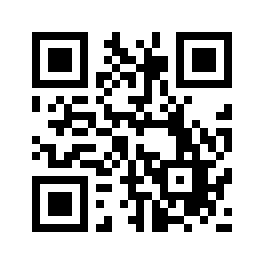 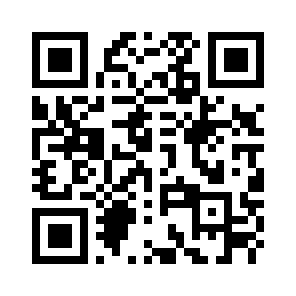 БюджетОбщий бюджет: 621 021,77 €Софинансирование Программы: 558 919,59 €Период реализации24 месяца1 июня 2019 — 31 мая 2021БюджетОбщий бюджет: 3 888 888,89 €Софинансирование Программы: 3 500 000,00 €Период реализации24 месяца1 июня 2019 — 31 мая 2021БюджетОбщий бюджет: 646 735,00 €
Софинансирование Программы: 582 061,50 €Период реализации24 месяца
1 августа 2019 — 31 июля 2021БюджетОбщий бюджет: 469 300,00 €Софинансирование Программой: 422 370,00 €Период реализации35 месяцев1 апреля 2019 — 28 февраля 2022БюджетОбщий бюджет: 361 856,00 €Софинансирование Программой: 325 670,40 €Период реализации36 месяцев01 марта 2019 — 28 февраля 2022БюджетОбщий бюджет: 565 850,00 €Софинансирование Программой: 509 265,00 €Период реализации31 месяц15 марта 2019 — 02 ноября 2021БюджетОбщий бюджет: 866 823,00 €Грант Программы: 693 443,00 €Период реализации36 месяцев1 апреля 2019 — 31 марта 2022БюджетОбщий бюджет: 812 713,00 €Грант Программы: 650 171,00 €Период реализации36 месяцев1 мая 2019 — 30 апреля 2022БюджетОбщий бюджет: 1 184 140,00 €Грант Программы: 947 312,00 €Период реализации24 месяца1 апреля 2019 — 31 марта 2021БюджетОбщий бюджет: 1 133 440,40 €Софинансирование Программы: 889 945,47 €Период реализации30 месяцевоктябрь 2018 — март 2021БюджетОбщий бюджет: 2 865 116,18 €Софинансирование Программы: 2 274 437,09 €Период реализации27 месяцевоктябрь 2017 — декабрь 2019БюджетОбщий бюджет: 3 171 587,00 €Софинансирование Программы: 2 524 858,95 €Период реализации30 месяцевянварь 2019 — июнь 2021